Figure S-8: HgT (open symbols) and MMHg (closed symbols) in field blank rinse water samples from all collection sites in 2014-2015, all samples.  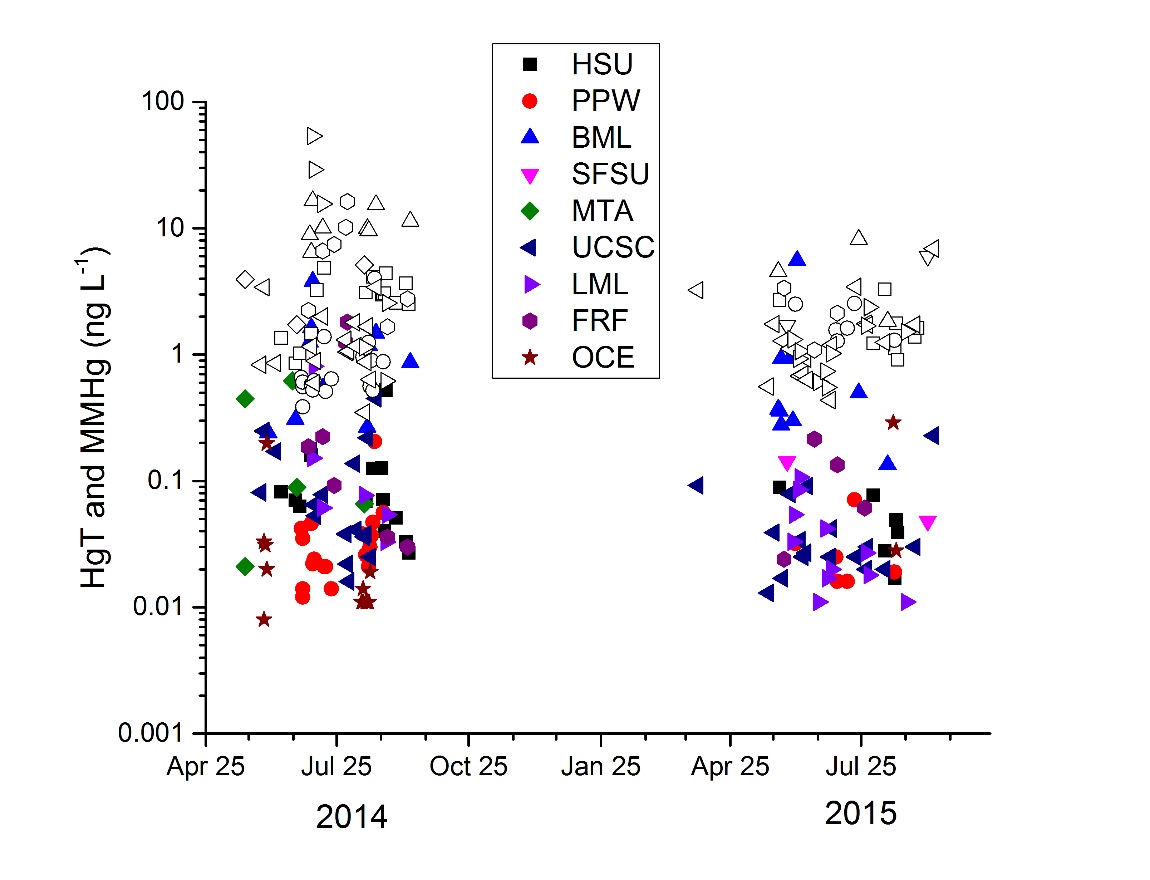 